ПРОЕКТВ соответствии со статьей 69.1 Федерального закона от 13.07.2015                              № 218-ФЗ «О государственной регистрации недвижимости», частью 4 статьи 14 Федерального закона от 06.10.2003 № 131-ФЗ «Об общих принципах организации местного самоуправления в Российской Федерации», распоряжением администрации Белгородского района Белгородской области от 12.10.2021 № 2219 «О создании комиссии по проведению осмотра здания, сооружения или объекта незавершенного строительства при проведении мероприятий по выявлению правообладателей ранее учтенных  объектов недвижимости на территории Белгородского района», руководствуясь Уставом муниципального района «Белгородский район» Белгородской области, на основании информаций Министерства внутренних дел Российской Федерации и Пенсионного фонда Российской Федерации, отчета об отслеживании отправления с почтовым идентификатором ____________________ Зайцеву В.Н. проекта распоряжения администрации Белгородского района Белгородской области «О выявлении правообладателя ранее учтенного объекта недвижимости», в связи с отсутствием возражений относительно сведений о правообладателе ранее учтенного объекта недвижимости, указанного в проекте распоряжения:1. Зайцев Владимир Николаевич, дата рождения: __.__.___ г.р., паспорт гражданина Российской Федерации: серия ____, номер ______, выдан __.__.____ ___________________, СНИЛС: ___-___-___ __, зарегистрирован по адресу: ______________, выявлен в качестве правообладателя, владеющего на праве собственности следующим ранее учтенным объектом недвижимости: 1.1. Жилой дом с кадастровым номером 31:15:1203014:88 общей площадью 153,1 кв. м, расположенный по адресу: Белгородская область, р-н Белгородский, п. Дубовое, ул. Кооперативная, д. 28. 2. Жилой дом, указанный в подпункте 1.1 пункта 1 настоящего распоряжения, расположен на земельном участке площадью 1018 кв. м                                               с кадастровым номером 31:15:1203014:4, для индивидуального жилищного строительства, категория земель: земли населенных пунктов, по адресу: Белгородская область, р-н Белгородский, п. Дубовое, м-р «Южный»,                                    ул. Кооперативная, 28.3. Право собственности Зайцева Владимира Николаевича на указанный 
в подпункте 1.1 пункта 1 настоящего распоряжения жилой дом подтверждается ___________________.4. Указанный в подпункте 1.1 пункта 1 настоящего распоряжения объект недвижимости не прекратил свое существование, что подтверждается Актом осмотра здания, сооружения или объекта незавершенного строительства при выявлении правообладателей ранее учтенных объектов недвижимости                                от 29.06.2022 № 503 (прилагается).5. Комитету имущественных и земельных отношений администрации Белгородского района (Ефимов Д.Н.) в течение 5 рабочих дней со дня подписания настоящего распоряжения обеспечить:5.1.	 Подачу заявления о внесении в Единый государственный реестр недвижимости сведений, предусмотренных пунктом 25 части 5                                      статьи 8 Федерального закона от 13.07.2015 № 218-ФЗ «О государственной регистрации недвижимости», о правообладателе ранее учтенного объекта недвижимости.5.2.	 Направление (вручение под расписку) копии настоящего распоряжения Зайцеву Владимиру Николаевичу по адресу регистрации                         по месту жительства.6.	Контроль исполнения настоящего распоряжения возложить на комитет имущественных и земельных отношений администрации Белгородского района (Ефимов Д.Н.).Приложениек распоряжению администрацииБелгородского районаот «___» __________ 20___г.  №______АКТ ОСМОТРАздания, сооружения или объекта незавершенного строительства 
при выявлении правообладателей ранее учтенных объектов недвижимости« 29»  июня   202 2  г.                                                                                        №   503                 Настоящий акт составлен в результате проведенного 29.06.2022                                       в 14 ч. 35 мин., осмотра здания – жилого дома площадью 153,1 кв. м                                            с кадастровым номером 31:15:1203014:88, расположенного на земельном участке площадью 1018 кв.м с кадастровым номером 31:15:1203014:4, находящегося по адресу: Белгородская обл., р-н Белгородский, п. Дубовое,                   м-р «Южный», ул. Кооперативная, 28, комиссией по проведению осмотра здания, сооружения или объекта незавершенного строительства при проведении мероприятий по выявлению правообладателей ранее учтенных объектов недвижимости на территории Белгородского района, утвержденной распоряжением администрации Белгородское района Белгородской области                                          от 12.10.2021 № 2219, в составе: Председатель комиссии:Ефимов Дмитрий Николаевич – заместитель главы администрации                района – руководитель комитета имущественных и земельных отношений администрации Белгородского района.Члены комиссии:Попова Ольга Дмитриева – заместитель руководителя комитета – начальник управления по муниципальной собственности комитета имущественных и земельных отношений администрации Белгородского района.Волжина Наталья Николаевна – заместитель руководителя комитета – начальник управления земельных отношений комитета имущественных 
и земельных отношений администрации Белгородского района.Вехов Дмитрий Дмитриевич – глава администрации Дубовского сельского поселения муниципального района «Белгородский район» Белгородской области.Осмотр произведен в отсутствии лица, выявленного в качестве правообладателя указанного ранее учтенного объекта недвижимости.При осмотре   осуществлена   фотофиксация   объекта   недвижимости. Материалы фотофиксации прилагаются.Осмотр проведен в форме визуального осмотра.В результате проведенного осмотра установлено, что ранее учтенный объект недвижимости существует. Приложение на 1 л. в 1 экз.Подписи членов комиссии:                    _____________                  Д.Н. Ефимов                     _____________                  О.Д. Попова                     _____________                  Н.Н. Волжина                     _____________                  Д.Д. Вехов                                                              Приложение к акту осмотра                                                  здания, сооружения или объекта 
                                                            незавершенного строительства 
                                                           при выявлении правообладателей                                                  ранее учтенных объектов
                                                               недвижимости                                                                от « 29 »  июня  2022 г. №    503Фотографии домовладения по адресу: Белгородская обл., Белгородский р-н, 
п. Дубовое, м-р «Южный», ул. Кооперативная, 28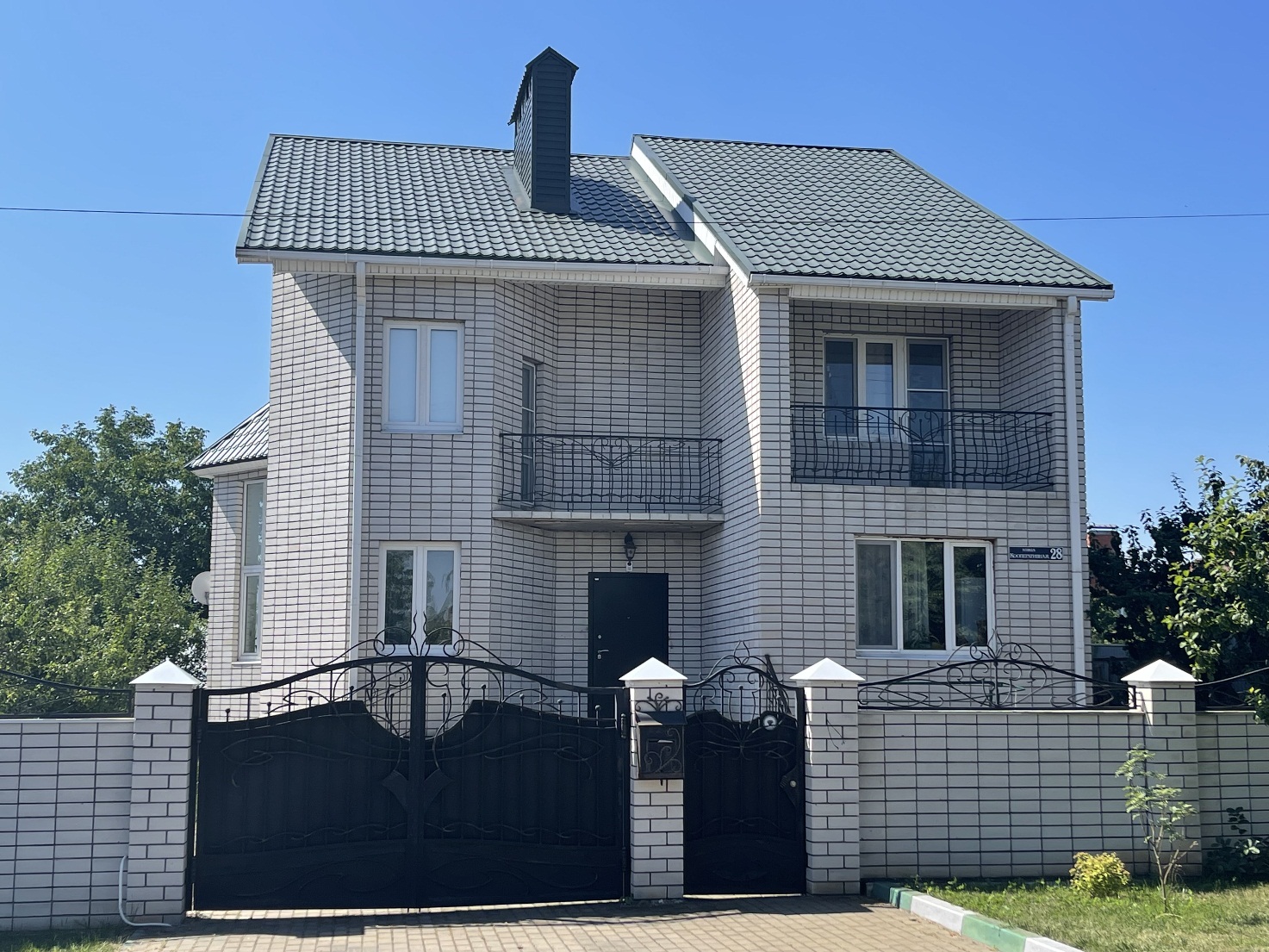 О выявлении правообладателя ранее учтенного объекта недвижимостиГлава администрацииБелгородского района   А.П. Куташова